ПРОТОКОЛ № 10Первенство России 2019 года по футболу среди лиц с заболеванием ЦП  Стадион « Кировец » г. Тихвин                                                        « 07 » октября  2019 года.  Начало в  10  часов 00 минут. Освещение  Естественное.            Количество зрителей               чел.Результат  матча    8-2   в пользу  команды  «Республика Татарстан».                                                                   Первой половины  4-1   в пользу  команды  «Республика Татарстан». Официальные   представителиПредупреждения игрокам ( Фамилия, Имя,   номер   игрока,     команда,    время,   причины   ) :Удаления       игроков     (  Фамилия, Имя,    номер    игрока,     команда,     время,     причины  ) :Извещение о подаче протеста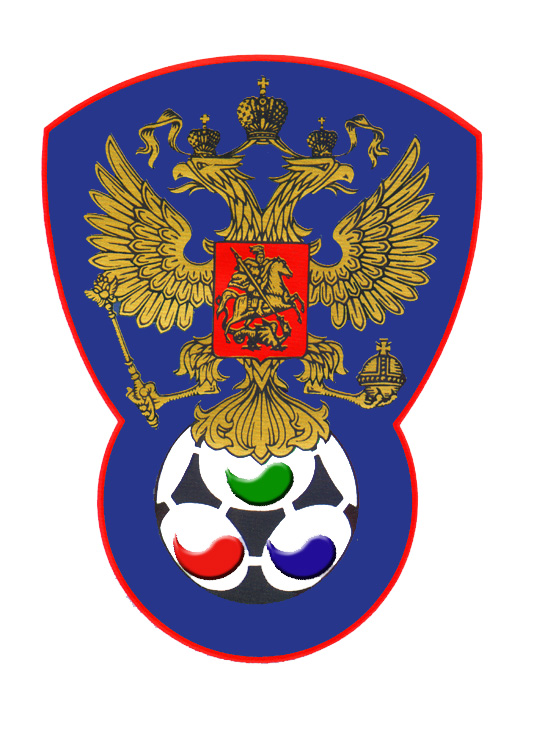 ВСЕРОССИЙСКАЯ ФЕДЕРАЦИЯФУТБОЛА ЛИЦ С ЗАБОЛЕВАНИЕМ ЦП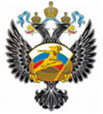 Республика ТатарстанОлимпия (Тихвин)Судейская бригадаФамилия , ИмяФамилия , ИмяКатегорияКатегорияГородГлавный  судьяЖвакин ДмитрийЖвакин Дмитрийв/кв/кЛен.обл.Помощник № 1Казарцев ВасилийКазарцев Василийв/кв/кСанкт-ПетербургПомощник № 2 Алексеев АлексейАлексеев Алексей1/к1/кСанкт-ПетербургРезервный судьяАньчков ДенисАньчков Денис1/к1/кЛен.обл.КрасныеКрасныефутболкифутболкиБелыеБелыеКрасныеКрасныегетрыгетрыСиниеСиние№ФамилияИмяКлЗМЗаменыЗамены№ФамилияИмяКлЗМЗаменыЗамены№ФамилияИмяКлЗМ№мин№ФамилияИмяКлЗМ№мин1ШвейкинДаниил11СторожевКирилл16ЗагидуллинАйнур127382СиниковМаксим17АхметшинАйнур333ПоповАндрей18Попов Сергей214СмолинАлександр111ВалеевДинар236НечипуренкоАндрей213ГалиахметовАзамат17НикитинСергей2226ГасымовЭльчин219ОкуневЕгор139ШакировАйдар127ЗайнулинТимур15ХакимуллинБулат14ГабитовДамир1№Фамилия  и  инициалыДолжность№Фамилия  и  инициалыДолжность1Забиров И.М.Тренер1Литвинов А.А.Тренер22Попов Сергей № 8 Республика Татарстан на 14 мин – грубая игра.НетНе поступалоГлавный судья_______________         (Жвакин Д.)                  подписьфамилия и инициалыПодпись представителя принимающей команды_______________         ( Забиров И.)                  подписьфамилия и инициалыПодпись представителя команды гостей_______________        (Литвинов А.)                  подписьфамилия и инициалы